CÂMARA MUNICIPAL DE SANTA BÁRBARA D’ESTE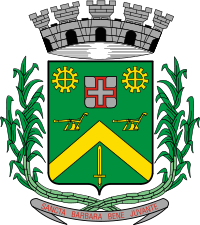 “Palácio 15 de Junho”Gabinete do Vereador CARLOS FONTES“Posso todas as coisas Naquele que me fortalece”(Felipenses cap. 4 ver. 13)INDICAÇÃO Nº 1414/2011“Providências quanto à  limpeza e roçagem do mato das ruas Analândia com Araras do Bairro Jardim São Joaquim”.INDICA ao senhor Prefeito Municipal, na forma regimental, determinar ao setor competente que tome providências quanto à limpeza e roçagem do mato das ruas Analândia côa Araras no bairro São Joaquim.Este vereador foi procurado por inúmeros moradores, solicitando providências quanto à limpeza e roçagem do mato das ruas conforme especifica, inclusive este vereador esteve no local e pôde constatar a real situação de abandono por parte desta Administração Pública no que se refere a este pedido, e o local está se tornando depósito de lixos e entulhos, e com mato alto, servindo de criadouro de insetos e bichos peçonhentos, causando transtornos para os moradores e munícipes que utilizam das vias públicas, sem a mínima condição, além de colocar em risco a saúde dos moradores próximos ao local.Plenário “Dr. Tancredo Neves”, em 15 de abril de 2011.CARLOS FONTES-Vereador / DEM-